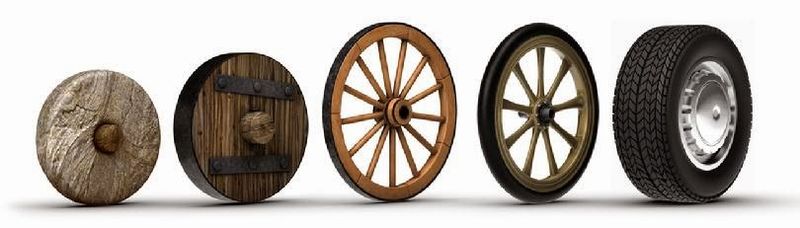 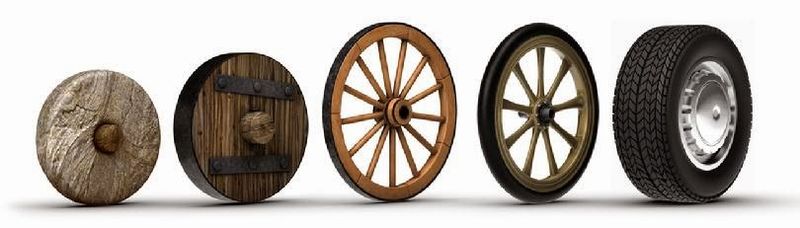 EN UPPFINNING 2 = keksintöUppfinna, uppfinner, uppfann, uppfunnit = keksiäEn aspekt 3 = näkökulmaEn faktor 3 = tekijä, osatekijä, vaikutinEn förändring 2 = muutosDet förflutna = menneisyysI framtiden = tulevaisuudessaNuförtiden = nykyäänEtt hot 5 = uhkaEn möjlighet 3 = mahdollisuus---------------------------------------------------DISKUTERA:Vad är den viktigaste uppfinningen, enligt dig? Varför? Motivera ditt svar. Vilka fördelar och nackdelar kan den här uppfinningen ha?Vilka hot eller möjligheter har tekniken överhuvudtaget (=ylipäätään)?Diskutera först, fyll på din ordlista och skriv sedan c 100 ord om temat. Jobba parvis. 